Консультация для родителей.«Чем занять ребенка летом? Игры на свежем воздухе».Каждый ребенок с нетерпением ждет наступления лета, так это прекрасное время года, когда можно отдохнуть с семьей. Вместе с тем для родителей лето - это очередная проблема в поисках ответа на вопрос «Чем занять ребенка летом?». Провести у компьютера или телевизора – не очень хорошая идея. Родители должны занять своего ребенка, что бы лето прошло с пользой для его здоровья. Совместные игры сближают родителей и детей.  Ваш ребенок придет в восторг, когда увидит серьезного папу, весело играющего в мяч. Для дошкольника «игра – единственный способ освободиться от роли ребенка, оставаясь ребенком». Для взрослого - «единственный способ стать снова ребенком, оставаясь взрослым».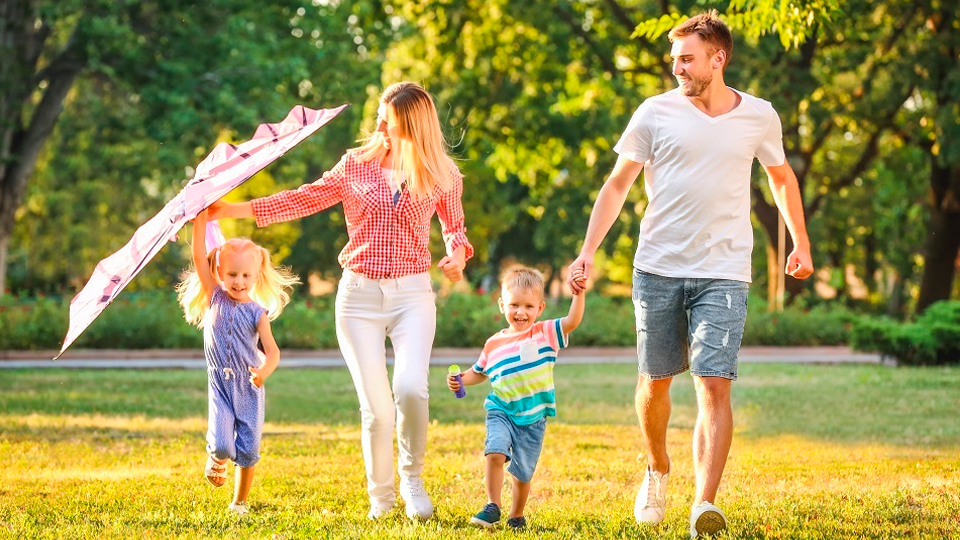 И на помощь придут совместные игры детей и родителей на природе. Так как солнце, воздух и вода - наши верные друзья, они помогут нам не только укрепить здоровья, но и поднять хорошее настроение.Отправляясь на отдых с детьми за город, с компанией, не забывайте взять с собой необходимые атрибуты для игры, это могут быть мячи, скакалки, ракетки, а также многое другое, на что хватит выдумки.Во что же можно поиграть с ребенком, чтобы это доставило радость вам и вашим детям?Выбирайте те игры, которые доступны вашему ребенку.Учитывайте, что у детей быстро пропадет увлечение, если они не испытывают радость победы.Вспомните игры, в которые вы играли в детстве, научите этим играм своего ребенка. Это доставит огромное удовольствие и ему, и вам, воспоминания детства очень приятны!Попросите ребенка познакомить вас с играми, в которые он играет в детском саду со своими сверстниками.Будьте внимательным слушателем, ведь это самые ценные минуты вашего общения.Предлагаем вам некоторый перечень игр, которые вы можете использовать с детьми во время летнего отдыхаИгры с мячом«Съедобное – несъедобное»Это одна из древних игр. Ее правила довольно просты. Игроки стоят в ряд, ведущий кидает мяч по очереди каждому из игроков, при этом произносит какое-нибудь слово. Если слово «съедобное», игрок должен поймать мяч, если «несъедобное» - оттолкнуть. Если игрок ошибается, то он меняется местами с ведущим.«Назови животное»Можно использовать разную классификацию предметов (города, имена, фрукты, овощи и т. д.). Игроки встают по кругу и начинают передавать мяч друг другу, называя слово. Игрок, который не может быстро назвать слово, выбывает из игры. Играя в такую игру, вы расширяете кругозор и словарный запас своего ребенка.«Догони мяч»Если у вас на отдыхе оказалось два мяча, можно поиграть в эту игру. Правила очень просты. Игроки передают по команде мяч друг другу, стараясь, чтобы один мяч не догнал другой.«Проскачи с мячом» (игра-эстафета)Игроки делятся на две команды. У каждой команды по мячу. Поставьте первыми в команде детей. Определите место, до которого необходимо «доскакать». По команде игроки начинают прыгать с мячом, который зажат между коленями. Выигрывает команда, которая быстрее справилась с заданием, не уронив мяч.«Вышибалы»Игроки делятся на две команды. Одна команда встает посередине, другая команда с мячом встает с двух сторон. Команда с мячом старается попасть мячом, «вышибить» игроков из центра. Потом команды меняются местами.Игры с бегом, прыжками, лазанием.На полянке можно поиграть и поупражняться, используя элементы бега, прыжки, лазание. Например:побегать друг за другом между деревьями «змейкой»;по тропинке бежать быстро и очень тихо, чтобы не было слышно хруста веток под ногами;пробежать или проползти под низко растущими ветками деревьев, стараясь не задеть их;побегать между деревьями в различных направлениях;побегать или попрыгать по горке вверх и вниз.Хорошее упражнение на равновесие – ходьба по стволу поваленного дерева, переход через неглубокую и неширокую канаву по узкому мосту, дощечке. Там, где есть валуны, крупные камни, интересно поупражняться в перешагивании с камня на камень.Игра «Пятнашки (догонялки) на камнях».В зависимости от местности правила можно подкорректировать. Например, если бегать между расположенными далеко друг от друга камнями, то спастись можно, встав на них. Вариант игры – нельзя пятнать того, кто стоит на камне на одной ноге.Такую игру проводят и там, где много пней различного диаметра. Спасешься от «пятнашки», если запрыгнешь на пень одной или двумя ногами.Это совсем небольшой перечень игр, которые вы можете провести с детьми на отдыхе. Фантазируйте, придумывайте свои игры, и вам обеспечено хорошее настроение. Пусть игра поможет вам улучшить взаимоотношения в семье и сблизить с детьми.Желаем вам хорошего семейного отдыха!